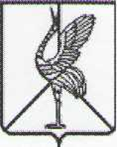 Совет городского поселения «Шерловогорское»РЕШЕНИЕ26 января 2016 года                                                                                   № 297поселок городского типа Шерловая ГораОб утверждении стоимости платных ритуальных услуг на территории городского поселения «Шерловогорское» В соответствии с п. 22 ст. 14 Федерального закона от 06.10.2003 года № 131 – ФЗ «Об общих принципах организации местного самоуправления в Российской Федерации», п. 24 ст. 8 и п. 4 ч. 1 ст. 10 Устава городского поселения «Шерловогорское», Совет городского поселения «Шерловогорское» решил:Утвердить стоимость платных ритуальных услуг на территории городского поселения «Шерловогорское» (согласно приложениям № 1 и № 2).Настоящее решение вступает в силу на следующий день после дня его официального опубликования (обнародования).Настоящее решение разместить (опубликовать) на официальном сайте администрации городского поселения «Шерловогорское» в информационно – телекоммуникационной сети «Интернет».Глава городского поселения«Шерловогорское»                                                           Н. Ю. ЧернолиховаПРИЛОЖЕНИЕ № 1к решению Совета городского поселения «Шерловогорское»от 26 января 2016 года № 297Стоимость ритуальных услуг, предоставляемых согласно гарантированному перечню услуг по погребению отдельных категорий умерших на территории городского поселения «Шерловогорское»ПРИЛОЖЕНИЕ № 2к решению Совета городского поселения «Шерловогорское»от 26 января 2016 года № 297Калькуляция на доставку гроба, принадлежностей в морг (квартиру)2.Калькуляция на доставку умершего от морга (дома) до кладбища3.Калькуляция на захоронение (погребение)№ п/пНаименование услугЕдиницаизмеренияСумма (руб.)1.Стоимость услуг по погребению всего, в том числе:руб.6332,741.1Оформление документов необходимых для погребенияруб.-1.2Предоставление и доставка гроба и др. предметов, необходимых для погребенияруб.1375,481.3Перевозка тела (останков) умершего на кладбищеруб.2991,931.4Погребение тела (останков)руб.1965,33№ п/ппоказательЗатраты, руб.1.Заработная плата работников ритуальной службы, за 2 час.301,062.Начисления на оплату труда (30,2 %)90,923.Использование катафалки в течение 2 часа (459 руб./час)918,0Итого1309,98Рентабельность65,5Всего1375,48№ п/ппоказательЗатраты, руб.1.Заработная плата работников ритуальной службы, за 1.1 час.602,12(150,53*4 чел.)2.Начисления на оплату труда (30,2 %)181,843.Использование катафалки в течение 4,5 часа (76,96*5,05*1,18=459 руб./час)2065,5Итого2849,46Рентабельность142,47Всего2991,93№ п/ппоказательЗатраты, руб.1.Заработная плата работников ритуальной службы, за 2 часа / 4 чел.1204,24(150,53*2*4)2.Начисления на оплату труда (30,2 %)364,683.Веревка (10 м. х 30,28 руб.)302,82Итого1871,74Рентабельность93,59Всего1965,33